Проверка домашнего задания по п. 4,5,6 Реформы Петра I (история России)Ф.И……………………………………..……дата………………………8…..кл Вариант 11.Подпишите картинку2.В 1711 г……………………………………….занял место Боярской думы. Это был…………………………………………………………………….орган.3.Ревизия…………………………………………………………..................... которая была проведена в стране в ……………………………………………г.4.Семья Демидовых………………………………………………………………. ………………………………………………………………………………………………………………………………………………………………………………5.Тебель о рангах – это……………………………………………………………. ……………………………………………………………………………………….. ………………………………………………………..Принят в ………………г.6. Прибыльщик …………………………………………………………………… …………………………………………………………………………………….. …………………………………………………………………………………….. Первым был назначен …………………………………………………………., крепостной ……………………………………………………………………….7.В 1699 году указом царя было введено………………………………………. ……………………………………………….......................................................... (до этого счет шел……………………………………………………………….)Проверка домашнего задания по п. 4,5,6 Реформы Петра I (история России)Ф.И……………………………………..……дата………………………8…..кл Вариант 21.Подпишите картинку2.Первым архитектором  Петербурга был………………………………………., по его проекту возвели…………………………………………………………….3.1718-1721 ……………………………………………………………………….., которые подчинялись………………………………………………………………4.Ратуша……………………………………………………………………………. ……………………………………………………………………………………….5.Свободных людей для работы на мануфактурах (…………………………….. ……………………………………………………………………………………….. ……………………………………………………………………………………..) было мало, поэтому там работали………………………………………………. ………………………………………………………………………………………6.1705-1706………………………………………………………………………. Которое подавил…………………………………………………………………7. В 1714 г распахнула свои двери……………………………………………., она стала первым………………………………………………………………….Проверка домашнего задания по п. 4,5,6 Реформы Петра I (история России)Ф.И……………………………………..……дата………………………8…..кл Вариант 31.Подпишите картинку2.По проекту …………………………………………………………..было построено………………………………………………………………………….., в котором уже более 100 лет помещается Петербургский……………………… ……………………………………………………………………………………….3.Стремясь подчинить себе церковь, Петр I упразднил………………………… в ……………………………………….г. и создал………………………………4.1708-1709 гг из-за деятельности князя…………………………………………. началось…………………………………………………………………………….5.Ассамблеи ……………………………………………………………………….. ……………………………………………………………………………………………………………………………………………………………………………….6.П.И.Ягужинский………………………………………………………………… ………………………………………………………………………………………………………………………………………………………………………………7.Бурмистры……………………………………………………………………….. ………………………………………………………………………………………………………………………………………………………………………………Проверка домашнего задания по п. 4,5,6 Реформы Петра I (история России)Ф.И……………………………………..……дата………………………8…..кл Вариант 41.Подпишите картинку2.В 1708 -10 гг Петр I предпринял одну из самых важных реформ…………… …………………………………………………………………………….., для которой он сам разработал шрифт и исключил………………………………….3. П.И.Хованский в………………………………………году подавил ……….. ……………………………………………………………….., которое началось из-за………………………………………………………………………………..4.Домовитые казаки………………………………………………………………5.Развитию торговли помогали построенные………………………………….  Путь от Волги к Балтийскому морю открывал ………………………………… ……………………………………………………………………………………….6.Посессионные крестьяне……………………………………………………….. ……………………………………………………………………………………….7.Подушная подать………………………………………………………………… ……………………………………………………………………………………….по которой каждый мужчина считался………………………………………….. ……………………………………………………………………………………….      Проверка домашнего задания по п. 4,5,6 Реформы Петра I (история России)Ф.И……………………………………..……дата………………………8…..кл Вариант 51.Подпишите картинку2. «Генеральный регламент»……………………………………………………… ………………………………………………………………………………………. ………………………………………………………………………………………………………………………………………………………………………………3.Бартоломео Растрелли …………………………………………………………. ……………………………………………………………………………………….4. Фискал…………………………………………………………………………… ……………………………………………………………………………………………………………………………………………………………………………….5.Протекционизм………………………………………………………………….. ………………………………………………………………………………………………………………………………………………………………………………6.В 1711 г после…………………………………………………………………, правительство отменило новые налоги, гарантировало права башкирской знати на землю.7.Наиболее популярным…………………………….………………… стала ……………………………………………………………….…, составленная ……………………………………………………………………………………Проверка домашнего задания по п. 4,5,6 Реформы Петра I (история России)Ф.И……………………………………..……дата………………………8…..кл Вариант 61.Подпишите картинку2.В 1714 г вышел ………….………………………………………………………, который…………………………………………………………………………….. ……………………………………………………………………………………….3.Феофан Прокопович ……………………………………………………………. ……………………………………………………………………………………….4.Губернии……………………………………………………………………….., которые делились на……………………………………………………………., а те на…………………………………………………………………………………5.Петербургская академия наук была открыта в………………………………… Первым ее президентом стал……………………………………………………..6.Магистрат………………………………………………………………………….……………………………………………………………………………………………………………………………………………………………………………….7.1721……………………………………………………………………………….. ……………………………………………………………………………………….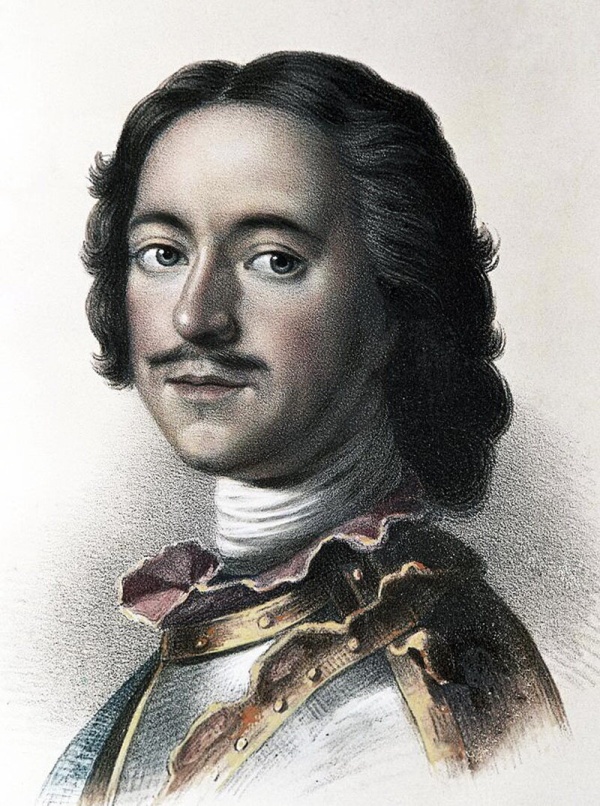 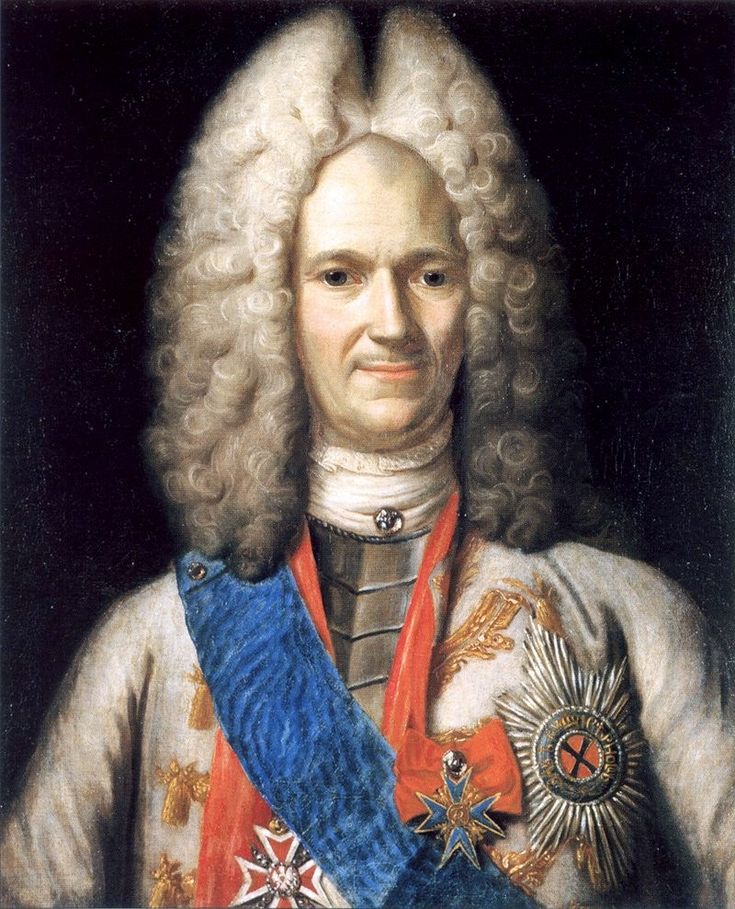 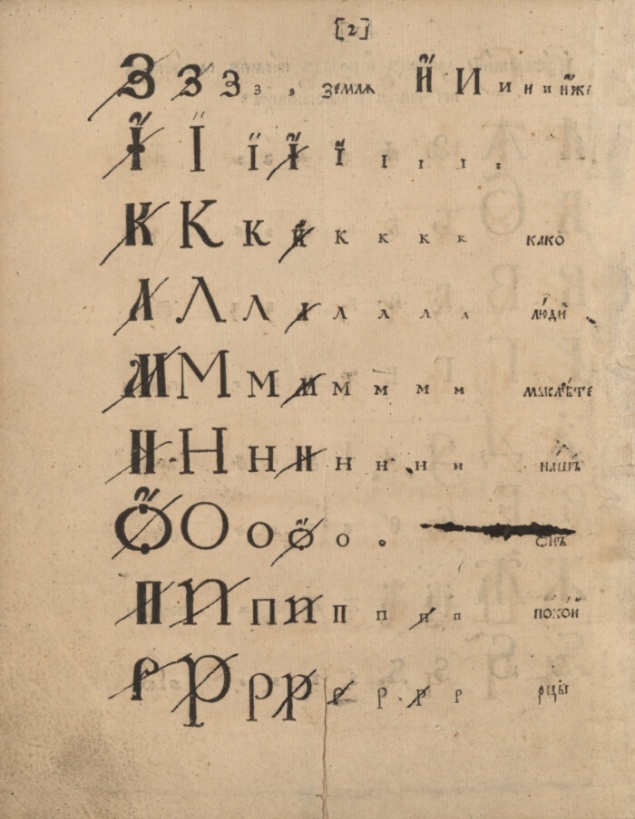 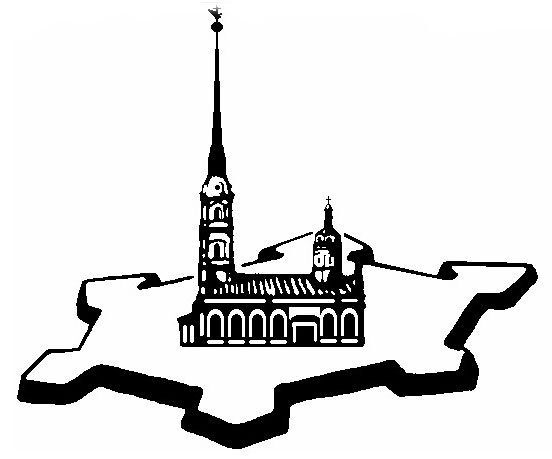 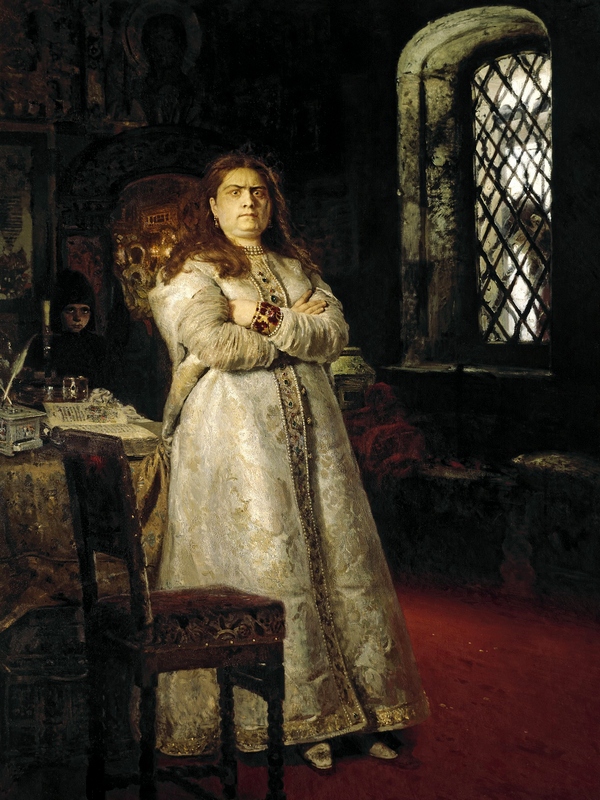 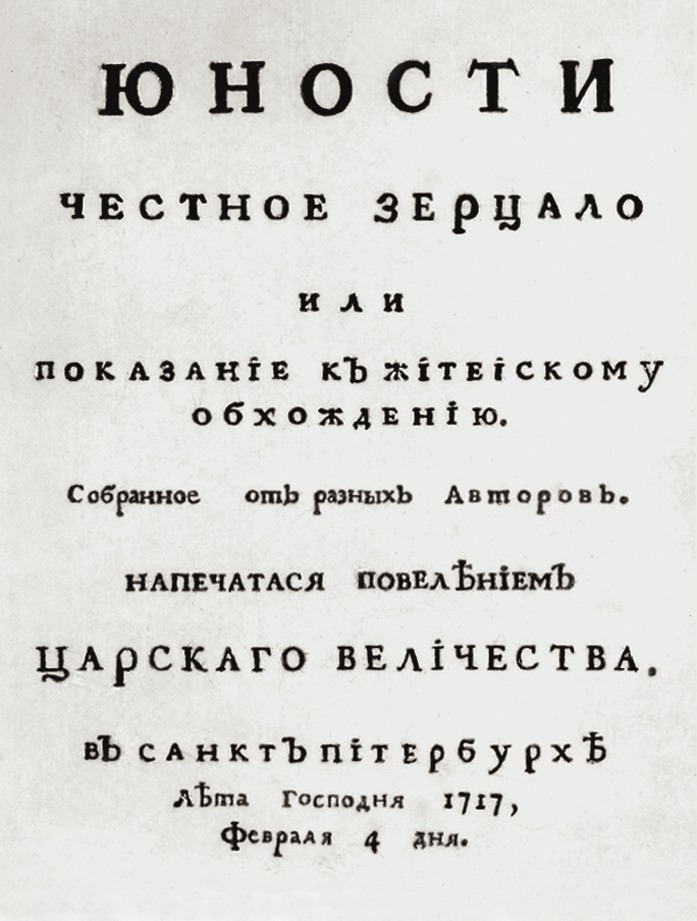 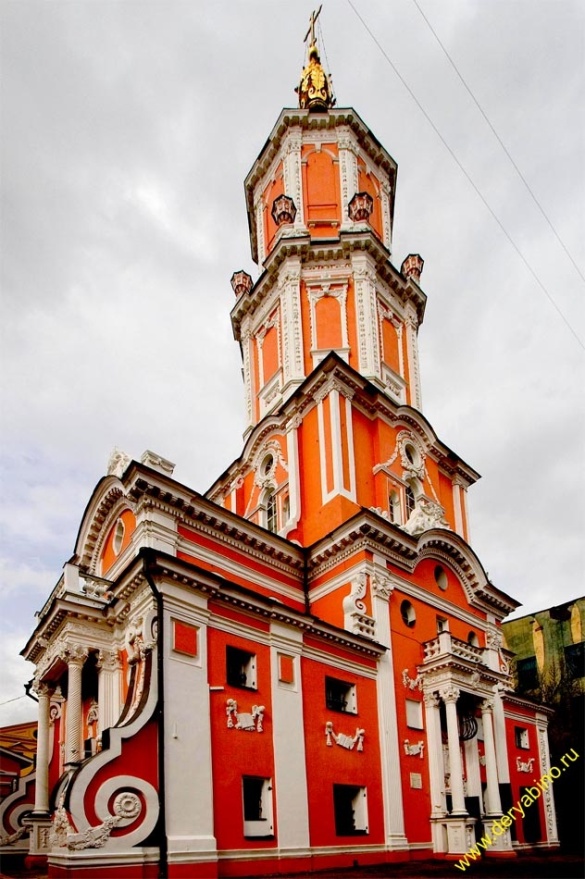 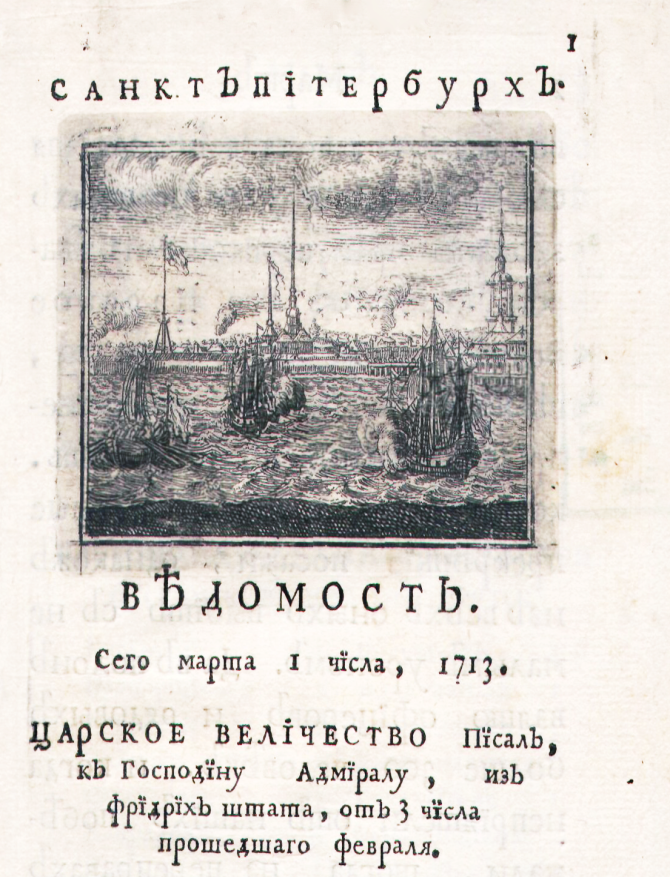 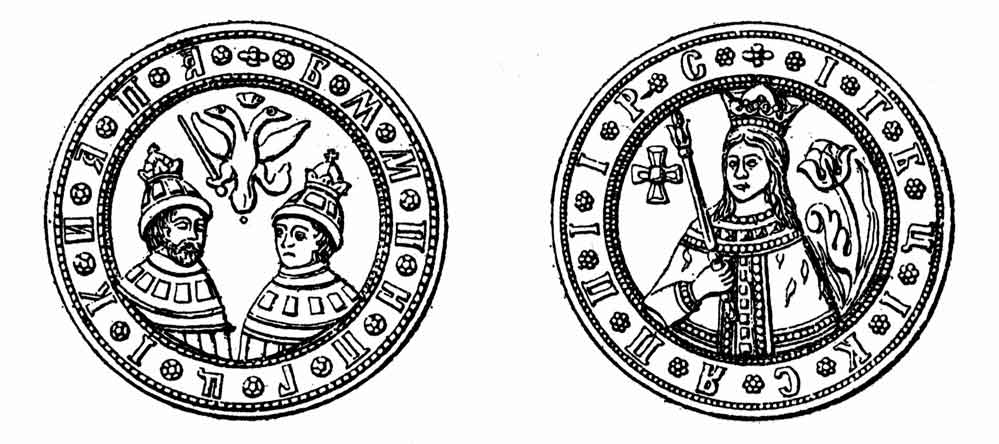 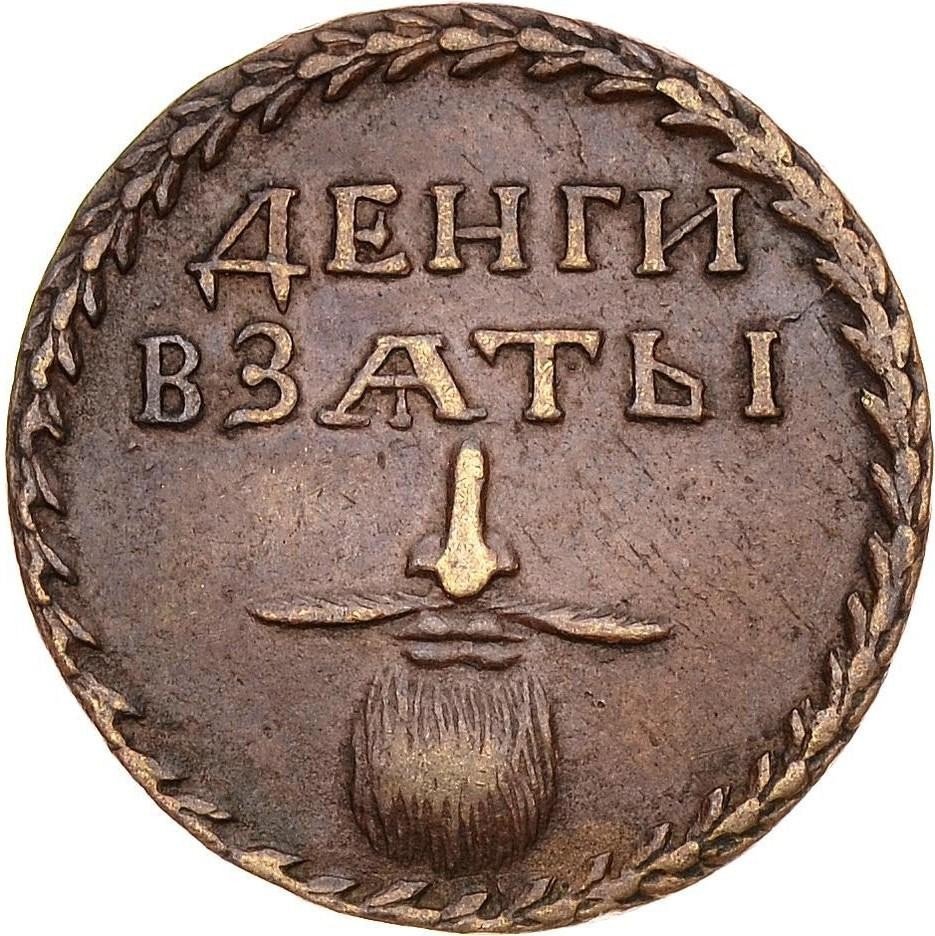 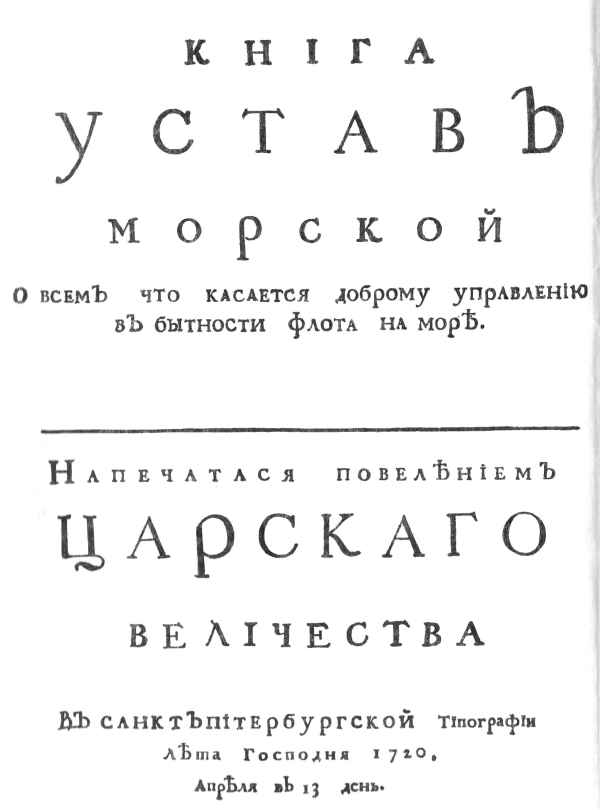 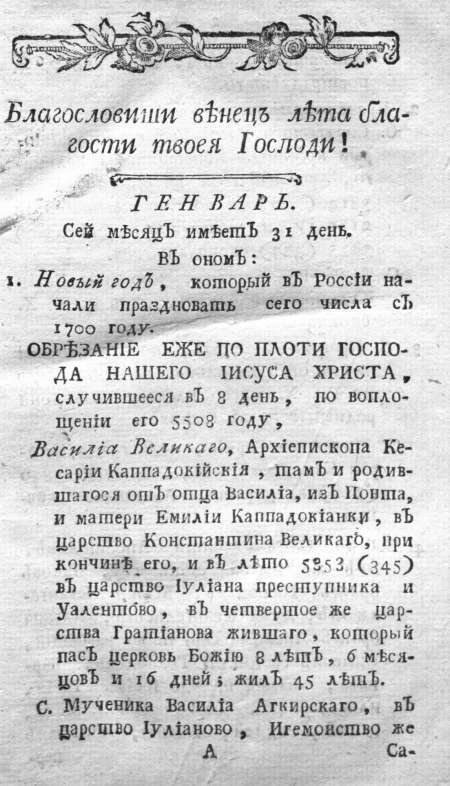 